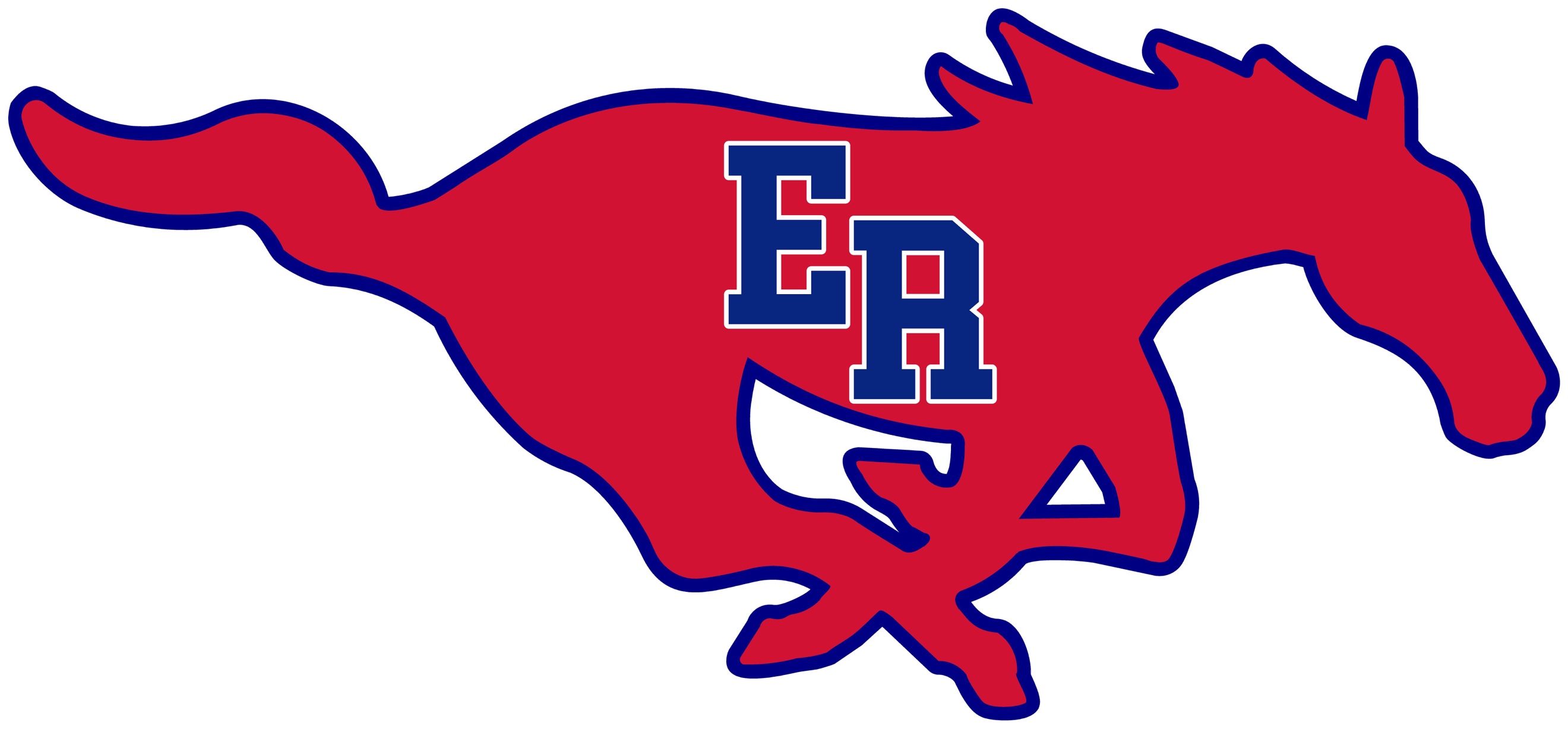 Dear Mustangs,This year I will be continuing the role of promoting summer opportunities to students. Iam excited to get the word out there about opportunities that I find available! Many ofthese opportunities offer students the chance to visit colleges and work with professionalsand students alike to enrich the areas of academics as well as offer personal and socialgrowth. In addition to this, when students attend these summer programs they can addthem to their resume and college applications, which always look great!I ask that you continue to periodically check this page for new summer opportunityadditions and updates. Many programs are still in the process of finalizing dates andpreparing applications. If anyone is aware of a summer opportunity not listed please letme know. For any questions regarding summer opportunities please contact Mrs. Bradshaw in thecounseling office. I urge any interested student with questions to come in and see me! Iam more than happy to answer questions and discuss these wonderful opportunities.Thank you,Mrs. BradshawSchool CounselorEast Rowan High SchoolTel: 704-279-5232 EXT: 340041E-mail: Kelsey.bradshaw@rss.k12.nc.usSummer OpportunitiesNorth Carolina Governor’s School: The Governor's School of NorthCarolina is a five and a half week summer residential program for intellectuallygifted high school students, integrating academic disciplines, the arts, and uniquecourses. The curriculum focuses on the exploration of the most recent ideas andconcepts in each discipline, and does not involve credit, tests, or grades.The Governor's School is the oldest statewide summer residential program foracademically or intellectually gifted high school students in the nation. The program,which is open to rising seniors only, with exceptions made for rising juniors inselected performing/visual arts areas, is located on two campuses: Governor’sSchool West at Salem College in Winston-Salem (begun in 1963), and Governor'sSchool East at Meredith College in Raleigh (begun in 1978).Please see Ms. Hildebrand for eligibility requirements.The application deadline for this is early November each year.For more information visit: www.ncgovschool.orgSummer Ventures: This is a cost-free, state-funded program foracademically talented North Carolina residents who have demonstrated interest inscience and mathematics and aspire to a career in STEM (science, technology,engineering and mathematics). The program brings rising juniors and seniorstogether in a residential setting for research and intensive study. Students learnexperimental design, laboratory skills, instrumentation, mathematical modeling,strategies in mathematical problem solving and more. At the end of the four-weekprogram, students present a comprehensive research project on a current topic in aSTEM field of study. The program is currently hosted at four campuses of theuniversity system—Appalachian State University (ASU), East Carolina University(ECU), North Carolina Central University (NCCU), and University of North Carolinaat Charlotte (UNCC).For more information visit: http://www.summerventures.orgHOBY: Leadership seminar designed to empower sophomore students to recognizetheir leadership talents and apply them to become effective, ethical leaders in their home,school, and community. This is a three to four day Leadership Seminars that takesplace between March and June. One to two sophomore students may be nominated.Nominees should be creative or critical thinkers, strong decision makers, sensitive to theneeds or concerns of others, charismatic, participates in community service, and hasoutstanding communication skills with the courage to speak out for one’s beliefs.For more information visit: www.HOBY.orgMartha Guy Summer Institute @ Appalachian State: TheMartha Guy Summer Institute for future business leaders was created to give highachieving high school students interested in pursuing a college degree in business apremier summer experience exploring the different disciplines within business,exposing them to regional business leaders and developing leadership andprofessional behavior skills needed to be successful in the business realm. Theprogram involves two weeks on Appalachian’s campus learning about business, anddeveloping leadership and professional skills. That is followed by a week of traveland site visits.For more information visit: http://marthaguy.appstate.eduTelluride Association Sophomore Seminar (TASS): TASS is acompletely free six-week program for high school sophomores that are intellectuallycurious and motivated. African Americans, sophomore students from otherhistorical minority groups, and those that have an interest in critical Black andethnic studies are encouraged to apply. TASS is co-sponsored by Cornell University,Indiana University, and the University of Michigan. Students attend TASS becausethey want to challenge themselves to learn from college professors in a college-levelseminar - for the pure love of learning, not for college credit or grades. Seminartopics vary from year to year within the fields of critical Black and ethnic studies.For more information visit: http://www.tellurideassociation.orgNC Farm Bureau Institute for Agricultural Leaders (IFAL):The Institute for Future Ag. Leaders (IFAL) is a week-long program at NC StateUniversity and NC A&T State University for rising high school seniors interested inthe industry of agriculture. Emphasis is placed on: career opportunities, emergingtechnology, citizenship and leadership development. Students will visit the schoolsof agriculture, tour research farms and explore university laboratories. They willvisit agribusinesses, participate in leadership development classes, tour the GeneralAssembly, and see the offices of North Carolina Farm Bureau.Applications are with Ms. Hildebrand in guidance and can also be found online at:http://www.ncfb.org/Programs/Institute-for-Agriculture-LeadersUniversity of North Carolina School of the Arts SummerPrograms: Whether your passion is dance, drama, filmmaking, music or visualarts, you will find all the hands-on experience, all the performance opportunities,and all the individual attention from professional artists you have dared to dream of.UNCSA run Summer Intensives for high school students. The Summer Intensivesoffer non-credit immersion in five arts areas for students ready for a challenge.These areas are animation, dance, drama, filmmaking, music, visual arts and stage.For more information visit:http://www.uncsa.edu/summersession/#SummerIntensivesDuke Summer Programs:Summer College for High School Students: Get ahead this summer and earn collegecredit with academically-motivated students from around the world in DukeUniversity’s Summer College for High School Students. If you are a current 10th or11th grade student, you are eligible to apply. This program, a four-week, creditbearingprogram offered by Duke University, attracts students who represent thenext generation of leaders from around the world. Immerse yourself in aninternational college experience by enrolling in this elite program designed toprovide the academic and residential environment conducive to collegiate success.Duke Summer Academy for High School Students: Have fun and enjoy personalenrichment classes with academically-motivated students from around the world inDuke University’s Summer Academy for High School Students. Students currently ingrades 9 - 12 are eligible to apply. The program that is a three-week, non-creditbearingprogram offered by Duke University attracts students who represent thenext generation of leaders from around the world. Immerse yourself in aninternational experience by enrolling in this elite program designed to provide theacademic and residential environment to gain a global perspective on multiple areasof interest for young leaders.For more information visit: http://summersession.duke.edu/high-school-studentsLENS High School Program: Living in a global society requires a newgeneration of thinkers and communicators. Spend three weeks this summer atWake Forest University discovering how to change the way you learn, the way youthink, and the way you lead. Together we will challenge the assumptions we hold ofourselves and of other cultures to become more effective global citizens.LENS participants are rising juniors and seniors who live on Wake Forest’s beautifulReynolda Campus. Join a diverse cohort of students eager to engage in a program ofstudy based on global challenges. Wake Forest professors will teach you to explorecomplex issues and cultivate your potential to develop effective solutions. Engage inhands-on learning and inspiring conversations. Sharpen your critical writing andresearch skills.Embrace new friendships, enjoy social activities, and become part of our collegiatecommunity. Experience the college environment at its best through one of ourexceptional academic opportunities: Global Sustainability or Cultural Crossroads.The choice is yours!- LENS Global Sustainability: Students will confront the challenge of globalsustainability. Wake Forest University professors will expose students to thehistorical, ecological, political, economic, social, and legal facets of sustainability.Students will broach these topics through a variety of settings and activities.- LENS Cultural Crossroads: Students in the Cultural Crossroads program willconfront the challenge of cross-cultural communication. Wake Forest Universityprofessors will engage students in sustained dialogue around identity, culturalvalues, and cross-cultural communication. Students will examine the meaning ofidentity and influence of culture in a variety of settings and activities.Applications are reviewed on a rolling basis, meaning students can apply at anytime. However, students must apply by a certain date to receive financial aid. For more information visit: http://lens.wfu.edu/Fashion Institute of Design and Merchandising (FIDM)Summer Immersion:Learn what it's like to launch your own business or have a great career in Marketing,Social Media, Fashion Buying, Merchandising, Fashion Styling, or Fashion Design atFIDM's 3 Days of Fashion for high school students. Choose to attend one of fourcampuses in California: Las Angeles, San Francisco, Orange County and San Diego.The cost to attend this three-day program is $300For more information including program dates, please visit:http://fidm.edu/en/news+and+events/3+days+of+fashion/University of North Carolina at Chapel Hill SummerPrograms:- UNC Chapel Hill: PROJECT UPLIFT: Project Uplift is a unique opportunity thatenables high-achieving rising seniors to experience college life on the Carolinacampus. Students spend two days attending academic classes, meeting with facultyand staff, interacting with Carolina students, and participating in cultural and socialactivities. There is a non-refundable $35 registration fee; beyond that, Project Upliftis an all-expense paid program, including meals, room, and program materials(excluding travel costs).- UNC Chapel Hill: NORTH CAROLINA RENAISSANCE: The North CarolinaRenaissance program invites rising juniors from rural communities for aneducational four-day enrichment program. Students will participate in speciallydesigned sessions including leadership and team building, college admissions,financial aid, and community service. The objective of the program is to inspire highachieving scholars to pursue their educational aspirations while developing uniqueleadership skills. There is a non-refundable $25 registration fee that covers allprogram materials, lodging, and meals (excluding travel costs).For more information please visit: diversity.unc.eduFederal Service Language Academy (FSLA) at theUniversity of North Georgia: Students have a choice of learning Arabic,Chinese, Russian, German, Korean, French, Cherokee, Japanese or Portuguese. Theywill also learn about federal service careers where knowing a critical foreignlanguage and culture is important, such as the FBI, Department of State, CIA, themilitary, and more.For more information please visit: http://ung.edu/global-engagement/fsla/RCCC Summer Camps: Rowan-Cabarrus Community’s Summer Campprogram is designed to provide experiences both educational and engaging forstudents’ ages 9-18. There are a number of different camps students can attendfocused on an array of different subject areas, from building robots to creatingfashion pieces!For more information visit: www.rccc.edu/camps or contact:Allison Kitfield: 704-216-3546, allison.kitfield@rccc.eduSherie Neely: 704-216-3545, sherie.neely@rccc.eduWake Forest University Summer Immersion Program: offersrising high school sophomores, juniors and seniors the chance to dive deep andexplore a particular field of study. Those selected for the program will enjoy accessto world-class faculty, resources, industry professionals and a one-of-a-kind viewfrom inside a career field.The Summer Immersion Program will be offered in Winston-Salem as a residentialprogram and in Charlotte as a non-residential program. The Wake Forest CharlotteCampus will feature six institutes: Business and Entrepreneurship,Law, Leadership, Medicine, Sports Marketing, and Technology. Each session willfeature a day trip to the Wake Forest University campus in Winston-Salem. TheWinston-Salem residential program will offer two institutes: Business andEntrepreneurship and Medicine. Each institute will accept a select number ofstudents. Tuition includes lunch, books and supplies, all institute-sponsored fieldtrips and activities, as well as transportation.Applications are accepted on a rolling basis. It is best to apply early since programsfill up quickly. For more information please visit: http://immersion.summer.wfu.eduiD Tech: iD Tech has a simple mission: To provide students with high-energy,hands-on technology education in a summer camp setting. Since their inception,they have held youth programs at top university campuses to emphasize theimportance of higher education, and to increase each student’s likelihood ofattending college in the near future.iD Tech offers hands-on, high-energy summer computer programs for kids andteens. Co-ed options include iD Tech Camps for ages 7-17, iD Tech Academies forteens ages 13-18, and iD Tech Mini for ages 6-9. They also offer Alexa Café, an allgirlsprogram for ages 10-15.- iD Tech in North Carolina: The North Carolina summer camps immerse studentsin a STEM learning experience unlike any other. Choose from courses in gamedesign, web design, coding, programming in Java™ and C++, Minecraft modding,filmmaking, robotics, photography, and more. With 8 students maximum perinstructor, iD Tech customizes their curriculum around you. You will build realworldskills, make new friends, and discover how your talents and passions can leadto a future career. Depending on location and program, students will eat in theuniversity dining hall and explore campus. Overnight campers sleep right in thecollege dorms!In North Carolina, summer camps are offered at UNC-Chapel Hill, NC State andDavidson College.For more information visit: https://www.idtech.com/locations/north-carolina-summercamps/The Shelton Challenge: The Shelton Challenge is a six-day summerexperience for rising freshmen, sophomores, juniors, and seniors in high school.Shelton’s five cornerstones of values-based leadership—honesty, integrity,compassion, diversity and social responsibility—are the foundations of the camp.The core curriculum focuses on Personal Leadership Assessment and InterpersonalDynamics, Role of Values and Ethics in Leadership, Leadership Traits andApproaches, Teambuilding and Empowering Others, Social Responsibility, PublicSpeaking, and Goal Setting.The Shelton Challenge seeks youth who are rising 9th through 12th graders with a3.0 grade point average (unweighted) or higher. Students will get to experienceresidence hall living, eat meals at a campus dining hall, and use indoor and outdoorrecreation facilities. Cost to attend the program is $625.00 for the week. Financialscholarships are available.To apply please visit: https://sheltonleadership.ncsu.edu/youth-sheltonchallenge/apply-for-challenge/Broyhill Leadership Conference: The Broyhill Leadership Conferenceis open to all current high school students interested in personal development andleadership training. Ideal delegates are interested in setting goals, becoming a teamplayer, maintaining a positive mental attitude, communicating more effectively,cultivating positive relationships and making sound moral choices.There is a scholarship opportunity available to apply and attend Broyhill FOR FREE!(It costs $300 to attend). Broyhill Leadership Conference Locations:Wingate UniversityQueens University of CharlotteFor more information visit: www.broyhill-leadership.orgStanford University Summer Programs: For highly motivated,intellectually curious students that want to investigate topics not typically taught insecondary schools. Students engage in small classes taught by instructors who areexpects in their fields and get a taste of college life at Stanford University.Stanford Summer College Academy: Students ages 16-19 take courses that havethree weeks in a live, real-timed online class and three week on Stanford campus.Students can choose among 21 courses in a variety of subjects and earn StanfordContinuing Studies credit and a Stanford Continuing Studies transcript. This is idealfor students wanting college credit.Summer Humanities Institute: Students currently in 10th of 11th grade explore thebig questions at heart of the humanities in seminars led by Stanford professors.Students spend the first two weeks studying and researching a topic in history,literature, or philosophy, attending daily lectures, and participating in groupdiscussions and activities. During the third week , students work closely withprofessors, graduate students, and writing mentors to produce original researchprojects.Stanford Summer Arts Institute: Students in grades 9-11 engage in courses thatstand at the intersection of the arts and science showing that the arts are at theheart of what we do and want to be. Courses take a multilayered interdisciplinaryapproach to understanding our relationship to music, visual design, andperformance. Students can choose among six courses ranging from MusicPerception to Architecture, drawing and design.High School Summer College: Students ages 16-19 choose from more than 145college courses in 30 academic departments, earning Stanford undergraduatecourse credit and an official Stanford University transcript. These classes are offeredon campus and online.Summer Institute High School Program: Students currently in grades 9-11 engagein intensive, single-subject courses with instructors and peers who share theirtalents, passions and interests. Coursework is tightly integrated with the socialexperience in academically themed houses. Courses in areas ranging frombiotechnology to entrepreneurship to creative writing are customized to givestudents deep exposure and hands-on experience.To learn more about Stanford Summer Programs, including costs and programdates, please visit:https://spcs.stanford.edu/college-counselorPre-Collegiate Summer Program in Early American Historyat the College of William & Mary: Offers high school juniors andseniors a three-week academic history course with college credit at the College ofWilliam and Mary. Courses are taught "on site" at the abundant museums andhistoric places in eastern Virginia.Students may take either of the following courses (offered both sessions):HIS 217: American History from Jamestown through the American RevolutionHIS 218: American History from the American Revolution through the Civil War.For more information visit: http://www.wm.edu/as/niahd/Summer for Success at Beacon College: A 3-week immersionexperience for rising high school juniors & seniors who learn differently, whether itbe from a learning disability, ADHD, or other learning differences. Students learn thebasic academic, social and planning skills needed to thrive as a confident andindependent college student. Get a close-up view of what it’s like to live and learn onthe campus of Beacon College (just an hour outside of Orlando, Florida) with fellowstudents who learn differently from around the country and the world.For more information visit: http://www.beaconcollege.edu/summer/Adelphi University’s Summer Pre-College Program: Open tostudents entering either their freshman, sophomore, junior or senior year of highschool, Adelphi’s Pre-College experience brings together students from all over theworld to live, learn and explore all that our University has to offer. Students willattend a college-level class each day and live in new, air-conditioned residence halls.Adelphi’s beautiful and safe Garden City campus is just minutes from renownedbeaches and parks, and just 23 miles from New York City.Through this college-level program, high school students will explore an academicarea of interest in a challenging and supportive University-based learningcommunity. The Pre-College program offers a variety of different course topics fromwhich students can choose.Looking to earn college credit? Students have the opportunity to earn 3 transferablecollege credits, which can be applied toward future degrees. Also offered are noncreditprogram options for those students who wish to gain a unique collegeexperience.For more information visit: http://precollege.adelphi.eduSummer Symposium @ Western Carolina: Spend a week atWestern Carolina University developing new skills, forging new relationships, andmaking memories to last a lifetime, all through the incredibly transcendent power ofmusic! Students may select from a series of track options, including wind track,drum track, percussion track, color guard track, and rock and record track.For more information visit: http://www.prideofthemountains.comExperience America: Offers exciting and fresh summer camps in veryexciting cities! They will be offering the Game Experience and Entrepreneurshipprograms in Seattle, Washington at the University of Washington, and taking anadventurous group of students to Tokyo and Nagoya on the Experience Japanprogram.For more information about each program visit:https://www.expamerica.net/summer/MIT Launch Summer: Brings high school students from all over the U.S. andworld each summer for four weeks to the campus of MIT for students to think like anentrepreneur and create startups. MIT Launch Summer is open to any high schoolstudent, grades 9-12. The aim of the program is to create a real startup – to solve a realneed in a differentiated way.There is financial aid available.For more information, including the application and financial aid information, pleasevisit: https://mitlaunch.com/program.htmlThe University of Georgia Veterinary Career Aptitude andMentoring Program (VetCAMP): Open to rising juniors, seniors, andrising college freshmen interested in the veterinary profession. During the program,students will be involved in various activities aimed at evaluating their skills andcompetitiveness as future veterinarians, providing mentorship and helping themexperience veterinary medicine as an exciting career path. The cost to attend this programis $900, and financial assistance is available.For more information visit: http://vet.uga.edu/academic/vetcamp